Министерство науки и высшего образования Российской ФедерацииФГБОУ ВО «Бурятский государственный университет имени Доржи Банзарова» Институт экономики и управления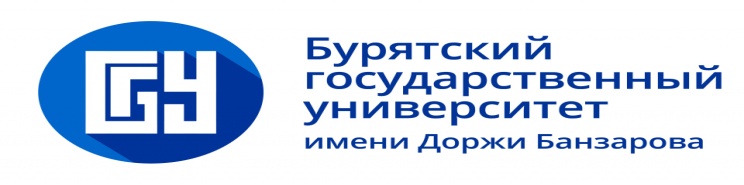 I Международная научно-практическая конференцияИНТЕГРАЦИЯ. ЭВОЛЮЦИЯ. Устойчивость: 
ПУТИ РАЗВИТИЯ социально-экономических системУважаемые коллеги!Приглашаем вас принять участие в Международной научно-практической конференции «ИНТЕГРАЦИЯ. ЭВОЛЮЦИЯ. Устойчивость: ПУТИ РАЗВИТИЯ социально-экономических систем», посвященной 25-летию Института экономики и управления ФГБОУ ВО «Бурятский государственный университет имени Доржи Банзарова»На конференции будут обсуждаться новые результаты научных исследований и эффективных практик управления социально-экономическим развитием страны, региона, муниципального образования, организации в том числе: в области рационального природопользования, цифровой экономики, человеческого капитала, развития бизнес-структур. ОРГАНИЗАЦИОННО-ПРОГРАММНЫЙ КОМИТЕТПредседатель комитета:Атанов Николай Иванович, д. э. н., профессор, ведущий научный сотрудник научно-исследовательского центра ИЭУ БГУЧлены комитета:Мункуева Ирина Сергеевна, к.э.н, и.о.директора ИЭУ Будаева Дарима Цырендоржиевна, к.полит.наук, доцент кафедры менеджментаСубанаков Георгий Юрьевич, к.э.н, доцент кафедры экономической теории и государственного и муниципального управленияЯнтранов Александр Евгеньевич, к.э.н, заведующий лабораторией региональной экономикиПолянская Наталья Михайловна, к.э.н, доцент кафедры Бухгалтерского учета и финансовВ Программе пленарные (30 мин.), секционные (15 мин.) и стендовые доклады. Планируется публикация текстов докладов до конференции в электронном форматеСборник планируется разместить в системе РИНЦ. Публикация бесплатнаяПо материалам докладов, представленных на конференции, будут отобраны статьи для публикации в журнале «Вестник БГУ. Экономика и менеджмент», входящего в перечень ВАК. Стоимость публикации 2000 рублей. Сроки проведения: 15 сентября 2021г.Место проведения: Россия, г.Улан-Удэ, Бурятский государственный университет имени Доржи Банзарова, ул.Смолина 24а, Возможна организация туристических выездов на оз.Байкал по желанию участника конференции. Рабочие языки конференции: русский, английскийФорма участия: очная (устный и стендовый доклады), заочная (публикация материалов), дистанционная. Научные направления: Интеграция и сотрудничество научных школ. В рамках конференции будет проведена Международная школа молодого ученогоЭволюция социально-экономических систем. Глобализация и регионализация мировой экономики. Направления развития человеческого капитала, цифровой экономики. Устойчивость социально-экономического развития региона, муниципальных образований, организаций. Лучшие практики этноэкономики, инноваций и научно-технического прогресса для становления регенеративной экономики в регионах. Все расходы, связанные с участием в конференции за счет направляющей организации.Прием материалов для публикации в сборнике осуществляется с 20 апреля 2021 г. по 30 августа 2021 г. по адресу  konf.iue2021@gmail.comhttps://forms.gle/xD7WAAKD6EbLuNCU7
Организационный взнос для очного участия отсутствует Для участников конференции стоимость сертификата составляет - 100 руб. Обратите внимание на то, что оргкомитет оставляет за собой право отклонить материалы в случае несоответствия требованиям оформления или тематике конференции. Все статьи проходят проверку в системе «Антиплагиат. ВУЗ», оригинальность не менее 75%.Контактные лица: Полянская Наталья Михайловна, моб. тел. +7(924) 390-03-93 Секция: Интеграция и сотрудничество научных школ.Субанаков Георгий Юрьевич, моб. тел. +7(964) 409-34-26 Секция Эволюция социально-экономических системЯнтранов Александр Евгеньевич, моб. тел. +7(914) 059-70-91 Секция: Устойчивая экономикаПриложение 1Форма заявки для исследователейДата	___________________Форма заявки для учащихсяПодпись руководителя	___________Дата	___________________Приложение 2Требования к статьеАнглоязычная аннотация должна представлять собой качественный перевод русскоязычной аннотации. Использование автоматического перевода различных интернет-сервисов недопустимо.Список литературы - все работы необходимо пронумеровать, в тексте ссылки на литературу оформлять в квадратных скобках. В литературуне включаются любые материалы, не имеющие конкретного автора (законы, стандарты (включая ГОСТы), статьи из словарей и энциклопедий, страницы сайтов), где не указан конкретный автор, ссылки на них оформляются как сноски в тексте статьи.Решение о публикации статьи принимается редакционной коллегией выпуска "Вестника Бурятского государственного университета". Корректура авторам не высылается, присланные материалы не возвращаются.Допустима публикация статей на английском языке, сведения об авторах, название и аннотацию которых необходимо перевести на русский язык.Формат журнала 70x108 1/16.Рисунки и графики должны иметь четкое изображение. Фотографии и рисунки в формате *.tif или *.jpg должны иметь разрешение не менее 300 dpi. Диаграммы, рисунки, графики должны прилагаться отдельными файлами, чтобы издательство имело возможность ввести в них правки. Математические формулы в текстах должны быть выполнены в MathType. Если работа содержит примеры на старославянском языке или языках народов, то отправить соответствующие символы.Материалы, не соответствующие предъявленным требованиям, к рассмотрению не принимаются. Все статьи проходят проверку в системе "Антиплагиат. ВУЗ". Оригинальность свыше 70%. 	Фамилия Имя Отчество (автора/соавторов)Должность, уч. степень, звание автора/соавторовПолное и сокращенное название организации или ВУЗаНазвание доклада/статьиНаименование секции конференцииТелефонE-mailФорма участия в конференции (очное/заочное/дистанционное)Фамилия Имя ОтчествоПолное и сокращенное название организации или ВУЗаФакультет (институт)КафедраКурсНаименование секции конференцииНазвание докладаТелефонE-mailФамилия Имя Отчество научного руководителяДолжность, уч. степень, звание научного руководителяФорма участия в конференции (очное/заочное/дистанционное ТребованияТексты представляются в электронном и печатном виде. Файл со статьей может быть отправлен электронным письмом или на электронном носителе. На последней странице – подпись автора(ов) статьи. Название статьи и аннотация даются и на английском языке. Название следует дать строчными буквами, не использовать аббревиатуры и сокращения. Точка после заглавия не ставится. Аннотация (авторское резюме) должна заключать от 100 до 250 слов. После аннотации дать ключевые слова и словосочетания (не менее десяти слов) на русском и английском языках. Ключевые слова и словосочетания разделяются символом ; (точка с запятой), недопустимо использование любых аббревиатур и сокращений. Несоответствие между русскоязычным и англоязычным текстами не допускается. Выполнить транслитерацию русского текста литературы латиницей. Литература должна содержать не менее 10 источников.Электронная копияТекстовый редактор Microsoft Word (версий 6.0, 7.0, 97). В имени файла указывается фамилия автора.Параметры страницыФормат А4. Поля: правое - 15 мм, левое - 25 мм, верхнее и нижнее - 20 мм.Форматирование основного текстаС нумерацией страниц. Абзацный отступ - 5 мм. Интервал - полуторный.Гарнитура шрифтаTimes New Roman. Обычный размер кегля - 14 пт. Список литературы и аннотация - 12 пт.Объем статьи (ориентировочно)Краткие сообщения - до 3 стр., статьи на соискание ученой степени кандидата наук - 8-12 стр., на соискание ученой степени доктора наук - 10-16 стр. Название статьи должно содержать не более 10 слов.Сведения об авторахУказываются полностью фамилия, имя, отчество, ученая степень, звание, должность (если есть, только на русском языке) и официальное название места работы, желательно из устава, в именительном падеже, страна, адрес с почтовым индексом (на русском и английском языках), телефоны/факсы, E-mail.